Open House/Free to the Public/Rain or ShineCelebrating60 Years of Research and Discovery atHubbard Brook Experimental ForestWhen:  Saturday, October 10th, 2015Time: 10:00 am to 2:00 pmPlace:  Hubbard Brook Experimental Forest, 234 Mirror Lake Road, Woodstock NHSchedule:10:00 to 11:30 - Forest Tours, Tree Climbing, Talk-to-a-Scientist, Children’s Games, Book Signings, Arts, and Music 11:30 to Noon – Celebration SpeakersDr. John Brissette (Assistant Director, Northern Research Station): The Hubbard Brook Experimental Forest as a ‘Gem’ of USDA Forest Service R&DDr. Gene Likens (President Emeritus, Cary Institute for Ecosystem Studies): The Contributions of the Hubbard Brook Experimental Forest to Ecosystem ScienceDr. Kathy Fallon Lambert (Director, Science Policy Exchange, Harvard University): The Contributions of the Hubbard Brook Experimental Forest to Science Policy and the PublicXavier Cortada (Artist, Florida International University): Presentation of Artwork - Hubbard Brook 60th Commemorative BannerNoon to 12:30 – Barbeque and Birthday Cake12:30 to 2:00 - Forest Tours, Tree Climbing, Talk-to-a-Scientist, Children’s Games, Book Signings, Arts, and Music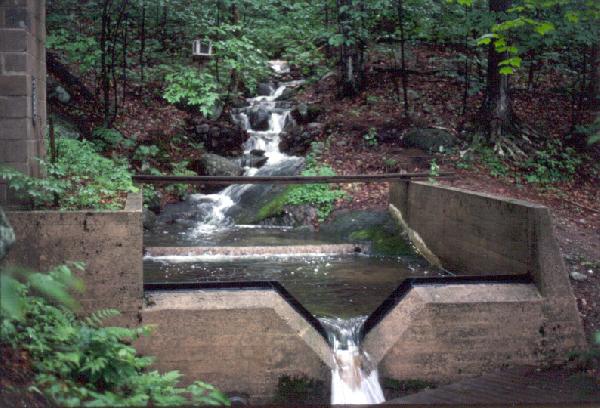 For more information, call:603 726 8902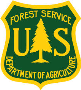 